DELO NA DOMU – 2. RAZRED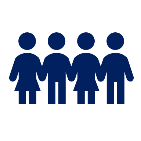 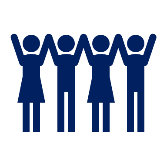 5. TEDEN (7.–11. 12. 2020)															Pazite nase in ostanite zdravi.															Lep pozdrav,učiteljice 2. razredaPREDMETUČNE VSEBINEOPOMBESLJ1. Branje2. Male tiskane črke p, j, g (zapis v zvezek – priponka)3. Prepis (priponka) 4. Astrid Lindgren: Pika gre na čajanko (Berilo, str. 82–84; zapis v zvezek) Male tiskane črke p, j, g: https://nasaulica.si/datoteke/Prikaz_pisanja_crk/story_html5.htmlPrepis fotografirajte in nam pošljite po e-pošti do ponedeljka, 14. 12. 2020.MAT1. Grafični prikazi (UL 1 – priponka)2. Grafični prikazi (DZ/Naša ulica, str. 40 in 41 – priponka)3. Grafični prikazi (UL 2 – priponka)4. Grafični prikazi (DZ/Naša ulica, str. 44 in 45 – priponka)SPO1. Pokrajine – razlike med pokrajinami (MS Teams)2. Pokrajine – razlike med pokrajinami (zapis v zvezek – priponka)ŠPO1. Športni izziv2. Poligon z ovirami – oviratlon3. Sprehod v naraviPrimer domačega oviratlona: https://www.youtube.com/watch?v=v7V_uKNvxvkLUM1. Izdelovanje voščilnice (priponka) GUM1. Žogica Nogica (PowerPoint predstavitev – priponka)TJA1. Big and small (povezave do posnetkov)2. Big and small (UL – priponka)Povezave do videoposnetkov:https://www.youtube.com/watch?v=Gc6m50HNcfc&feature=youtu.be&fbclid=IwAR0KAtu8LuUMN2FgfxNy6phpfPr3okQ-tVaLI7beLFT0DxcjqSj_JqA31-8,https://view.genial.ly/5fc220c12c85d8120cbf06c7?fbclid=IwAR3m2yO1b5omrvAZgNGn7XBTzyrMUJXJGmQDG27wTDC-ofrmVfZU6AIavZ4.DODATNE NALOGEDODATNE NALOGESPO: 1. Opazovanje na sprehodu (UL – priponka)TJA:1. Pesmica »Make a circle« (videoposnetek)2. Seštevanje (videoposnetek)Povezave do videoposnetkov:https://supersimple.com/song/make-a-circle/,https://www.abcya.com/games/addition.Dodatne priponke:OPB – ideje za prosti časDodatne priponke:OPB – ideje za prosti časRAZNOVsa dodatna navodila, gradiva, povezave in naloge pošljemo staršem po elektronski pošti.